 新 书 推 荐中文书名：《身为父亲：寻找属于自己的幸福家庭生活之路》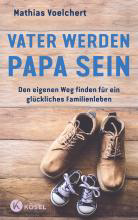 英文书名：Becoming a Father. Being a Dad: Finding Your Own Way For A Happy Family Life 德文书名：Vater werden. Papa sein: Den eigenen Weg finden für ein glückliches Familienleben作    者：Mathias Voelchert出 版 社：Penguin Random House Verlagsgruppe GmbH代理公司：ANA/Lauren出版时间：2023年11月代理地区：中国大陆、台湾页    数：144页审读资料：电子稿类    型：家庭关系内容简介：怎样才能成为希望中的父亲模样？如今，男人成为父亲到底意味着什么？如何在适应新角色的同时与自己的内心和谐相处？如何让自我形象与家庭生活相协调，让为人父成为积极体验？如何好好对待自己，不在别人的期望和自己的需求之间纠结？马蒂亚斯·福尔谢特（Mathias Voelchert）在这本内容紧凑且通俗易懂的指导手册中与父亲们分享了他多年来在这方面工作的丰富经验。他帮助父亲们增进对自己内心的了解，鼓励其以更有同理心的态度对待自己的不足，教导如何与孩子建立积极的关系。只有这样，男性可以以更放松的心态承担起父亲这个角色机责任，孩子也能够受益，健康成长，建立自信。- 来自德国familylab的创始人- 20多年的研讨会和讲习班实践经验- 支持公平的家庭生活- 鼓励和尊重父亲作者简介：马蒂亚斯·福尔谢特（Mathias Voelchert）出生于1953年，是德国familylab.de公司的创始人（与Jesper Juul合作），2006年至2022年担任该公司董事。他是一名商业经济学家、培训师、督导、系统培训和各种继续教育课程的讲师、作家，自1983年起成为一名独立企业家。他为父亲们举办讲习班，并就平等和关系能力问题为夫妻、家庭、学校和企业家提供建议。他的个人主页是http://www.mathias-voelchert.de。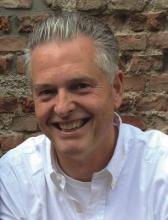 感谢您的阅读！请将反馈信息发至：版权负责人Email：Rights@nurnberg.com.cn安德鲁·纳伯格联合国际有限公司北京代表处北京市海淀区中关村大街甲59号中国人民大学文化大厦1705室, 邮编：100872电话：010-82504106, 传真：010-82504200公司网址：http://www.nurnberg.com.cn书目下载：http://www.nurnberg.com.cn/booklist_zh/list.aspx书讯浏览：http://www.nurnberg.com.cn/book/book.aspx视频推荐：http://www.nurnberg.com.cn/video/video.aspx豆瓣小站：http://site.douban.com/110577/新浪微博：安德鲁纳伯格公司的微博_微博 (weibo.com)微信订阅号：ANABJ2002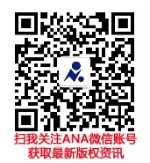 